SPISAK SUDSKIH TUMAČA ZA GRAD LAPOVO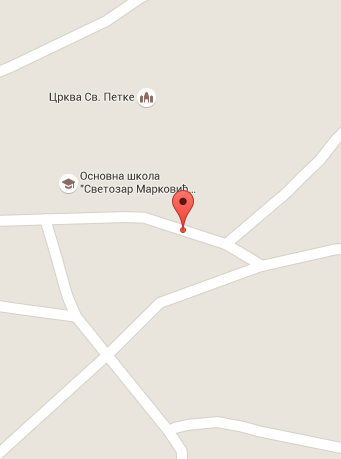 Sudski tumač za engleski jezik Lapovo
Sudski tumač za hebrejski jezik Lapovo
Sudski tumač za nemački jezik Lapovo
Sudski tumač za persijski jezik Lapovo
Sudski tumač za francuski jezik Lapovo
Sudski tumač za hrvatski jezik Lapovo
Sudski tumač za italijanski jezik Lapovo
Sudski tumač za japanski jezik Lapovo
Sudski tumač za ruski jezik Lapovo
Sudski tumač za latinski jezik Lapovo
Sudski tumač za norveški jezik Lapovo
Sudski tumač za mađarski jezik Lapovo
Sudski tumač za švedski jezik Lapovo
Sudski tumač za makedonski jezik Lapovo
Sudski tumač za španski jezik Lapovo
Sudski tumač za pakistanski jezik Lapovo
Sudski tumač za kineski jezik Lapovo
Sudski tumač za znakovni jezik LapovoSudski tumač za bosanski jezik Lapovo
Sudski tumač za poljski jezik Lapovo
Sudski tumač za arapski jezik Lapovo
Sudski tumač za portugalski jezik Lapovo
Sudski tumač za albanski jezik Lapovo
Sudski tumač za romski jezik Lapovo
Sudski tumač za belgijski jezik Lapovo
Sudski tumač za rumunski jezik Lapovo
Sudski tumač za bugarski jezik Lapovo
Sudski tumač za slovački jezik Lapovo
Sudski tumač za češki jezik Lapovo
Sudski tumač za slovenački jezik Lapovo
Sudski tumač za danski jezik Lapovo
Sudski tumač za turski jezik Lapovo
Sudski tumač za finski jezik Lapovo
Sudski tumač za ukrajinski jezik Lapovo
Sudski tumač za grčki jezik Lapovo
Sudski tumač za holandski jezik Lapovo
Sudski tumač za korejski jezik Lapovo
Sudski tumač za estonski jezik LapovoLokacijaLokacija34220, LapovoInternetakademijaoxford.comTelefon069/4 – 5555 - 84Radno vreme8:00 AM – 4:00 PM9:00 AM – 2:00 PM (Subotom)